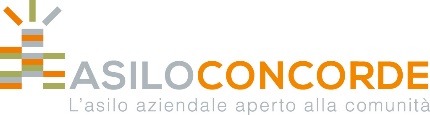 Modulo iscrizioneCENTRO ESTIVO LUGLIO 2023Il/la sottoscritto/a ___________________________________________________Genitore di ________________________________________________________Nato il____________________________________________________________CHIEDEL’iscrizione del/la proprio/a figlio/a al Centro Estivo nel mese di LuglioSettimana dal 3 al 7 LuglioSettimana dall’10 al 14 LuglioSettimana dal 17 al 21 LuglioSettimana dal 24 al 28 LuglioOrario di frequenza:        Anticipo (7.30-8.00)        Part time (8.00-13.00)       Tempo pieno (8.00-16.00)Tempo prolungato (16.00-18.15)In fede______________________